United Arab EmiratesUnited Arab EmiratesUnited Arab EmiratesMay 2025May 2025May 2025May 2025MondayTuesdayWednesdayThursdayFridaySaturdaySunday12345678910111213141516171819202122232425262728293031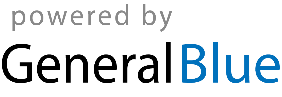 